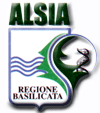 Agenzia Lucana di Sviluppo e di Innovazione in AgricolturaAREA Valorizzazione e Gestione Beni della Riforma e PatrimonioAFFIDAMENTO DIRETTO PER CONSULENZA FISCALE E TRIBUTARIA AI FINI DEL PAGAMENTO DELL’UNICO – IMU – TASI  ANNO 2015Offerta EconomicaIl sottoscritto _____________________________________________________________ Nato a ____________________________(Prov. _____) il ______________________ residente in __________________________________________________ (Prov.______), via/piazza ______________________________________________________, n._______, codice fiscale___________________________, abilitato alla sottoscrizione della presente dichiarazione in qualità di ___________________________________________, come risulta da _________________________, dichiara:TIMBRO E FIRMA DEL LEGALE RAPPRESENTANTE   		__________________________________Attenzione: in allegato alla presente deve essere prodotta copia fotostatica di un DOCUMENTO di IDENTITA’ valido del sottoscrittore, ai sensi dell’articolo 38, comma 3 del D.P.R. 445/00. DescrizionePrezzo offertoPrezzo offertoDescrizione(€uro) Iva esclusa(in lettere) affidamento diretto per la consulenza fiscale e Tributaria ai fini del pagamento dell’UNICO, IMU e TASI anno 2015